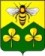 АДМИНИСТРАЦИЯСАНДОВСКОГО МУНИЦИПАЛЬНОГО ОКРУГАТверская областьРАСПОРЯЖЕНИЕ08.12.2021                                                      п. Сандово                                                     № 321-Р                                                                 Об организации универсальной ярмарки на территорииСандовского муниципального округа Тверской областиВ соответствии с Федеральным законом от 28.12.2009 N 381-ФЗ «Об основах государственного регулирования торговой деятельности в Российской Федерации», Федеральным законом от 06.10.2003 N 131-ФЗ «Об общих принципах организации местного самоуправления в Российской Федерации», Постановлением Правительства Тверской области от 01.10.2013 N 464-пп «О порядке организации ярмарок и продажи товаров (выполнения работ, оказания услуг) на них на территории Тверской области», руководствуясь Уставом Сандовского муниципального округа Тверской области,	1. Объявить конкурсный отбор администратора ярмарки на территории Сандовского муниципального округа Тверской области	1.1. Установить:1.1.1. Тип ярмарки: универсальная.1.1.2. Место проведения ярмарки: Тверская область, Сандовский муниципальный округ, п.Сандово, ул.Рудакова, асфальтированная площадка общей площадью 2949 м2, кадастровый номер 69:28:0070139:195; Тверская область, Сандовский муниципальный округ, п.Сандово, пересечение ул.Советская, Лесная, песчано-гравийная площадка общей площадью 750 м2.1.1.3. Режим работы Ярмарки: еженедельно с 06.00 час. до 15.00 час. по средам.2. Информацию о проведении конкурсного отбора администратора ярмарки на территории Сандовского муниципального округа Тверской области разместить на официальном сайте Сандовского муниципального округа в информационно-телекоммуникационной сети «Интернет».	3. Утвердить План мероприятий по организации универсальной ярмарки (прилагается).4. Настоящее распоряжение вступает в силу с момента его подписания и подлежит размещению на официальном сайте Сандовского муниципального округа Тверской области в информационно-телекоммуникационной сети «Интернет».Планмероприятий по организации универсальной ярмаркиМесто проведения ярмарки: Тверская область, Сандовский муниципальный округ, п.Сандово, ул.Рудакова, асфальтированная площадка общей площадью 2949 м2, кадастровый номер 69:28:0070139:195; Тверская обл., Сандовский муниципальный округ, п.Сандово, пересечение ул.Советская, Лесная, песчано-гравийная площадка общей площадью 750 м2.Управляющий делами Администрации Сандовского муниципального округа                                                                Г.И.Горохова  Глава Сандовского муниципального округаО.Н.ГрязновПриложение к Распоряжению АдминистрацииСандовского муниципального округа Тверской области 08.12.2021г. № 321-Р№ п/пМероприятияМероприятияСрок исполненияСрок исполненияОтветственныеОрганизационные мероприятияОрганизационные мероприятияОрганизационные мероприятияОрганизационные мероприятияОрганизационные мероприятия1Прием и регистрация заявок на участие в конкурсе в специальном журналеПрием и регистрация заявок на участие в конкурсе в специальном журналеПрием и регистрация заявок на участие в конкурсе в специальном журналерегистрация осуществляется не позднее следующего дня после дня поступления заявкиОрганизатор Конкурса, заведующий Отделом экономики Администрации Сандовского муниципального округа Тверской области2Предварительное рассмотрение документовПредварительное рассмотрение документовПредварительное рассмотрение документовянварь 2022 г.,в течение 5 рабочих дней со дня регистрации заявкиОрганизатор Конкурса, заведующий Отделом экономики Администрации Сандовского муниципального округа3Проведение конкурса по отбору администратора ярмарки    в соответствии с Федеральным законом от 28.12.2009 N 381-ФЗ "Об основах государственного регулирования торговой деятельности в Российской Федерации", Постановлением Правительства Тверской области от 01.10.2013 N 464-пп "О порядке организации ярмарок и продажи товаров (выполнения работ, оказания услуг) на них на территории Тверской области"Проведение конкурса по отбору администратора ярмарки    в соответствии с Федеральным законом от 28.12.2009 N 381-ФЗ "Об основах государственного регулирования торговой деятельности в Российской Федерации", Постановлением Правительства Тверской области от 01.10.2013 N 464-пп "О порядке организации ярмарок и продажи товаров (выполнения работ, оказания услуг) на них на территории Тверской области"Проведение конкурса по отбору администратора ярмарки    в соответствии с Федеральным законом от 28.12.2009 N 381-ФЗ "Об основах государственного регулирования торговой деятельности в Российской Федерации", Постановлением Правительства Тверской области от 01.10.2013 N 464-пп "О порядке организации ярмарок и продажи товаров (выполнения работ, оказания услуг) на них на территории Тверской области"январь 2022 г.Конкурсная комиссия по конкурсному отбору администратора ярмарки34Оформление протокола заседания конкурсной комиссии по конкурсному отбору администратора ярмарки на территории п.Сандово по итогам КонкурсаОформление протокола заседания конкурсной комиссии по конкурсному отбору администратора ярмарки на территории п.Сандово по итогам КонкурсаОформление протокола заседания конкурсной комиссии по конкурсному отбору администратора ярмарки на территории п.Сандово по итогам Конкурсаянварь 2022 г.(по итогам конкурса)Секретарь конкурсной комиссии по конкурсному отбору администратора ярмарки5Заключение договора о предоставлении права исполнять обязанности администратора ярмаркиЗаключение договора о предоставлении права исполнять обязанности администратора ярмаркиЗаключение договора о предоставлении права исполнять обязанности администратора ярмаркиВ соответствии с Порядком организации ярмарок и продажи товаров (выполнения работ, оказания услуг) на них на территории Тверской области, утвержденным Постановлением Правительства Тверской области от 01.10.2013 N 464-ппЗаместитель Главы Администрации Сандовского муниципального округа56Издание правового акта администрации Сандовского района о предоставлении права исполнять обязанности администратора ярмаркиИздание правового акта администрации Сандовского района о предоставлении права исполнять обязанности администратора ярмаркиИздание правового акта администрации Сандовского района о предоставлении права исполнять обязанности администратора ярмаркиВ течение 7 рабочих дней со дня заключения договораОтдел экономики Администрации Сандовского муниципального округа7Обеспечение предоставления услуг на ярмарке:- организация проведения ярмарок в соответствии с Постановлением Правительства Тверской области от 01.10.2013 N 464-пп "О порядке организации ярмарок и продажи товаров (выполнения работ, оказания услуг) на них на территории Тверской области";- предоставление услуг администратора ярмарки на весь период работы ярмарки;- обеспечение реализации товаров на ярмарке в соответствии с заявленным ассортиментным перечнем товаров (услуг);- предоставление торговых мест на ярмарках и размещение участников ярмарки в соответствии со схемой размещения торговых мест, ведение списка продавцов;- обеспечение учета продавцов, существляющих торговлю на ярмарке и предоставление ежеквартальных отчетов по итогам работы ярмарки Организатору ярмарки;- организует парковочные места для автотранспортных средств участников ярмарки с которых не осуществляется продажа товаров (выполнение работ, оказание услуг);- обеспечение выполнения требований законодательства РФ в сфере защиты прав потребителей, в области обеспечения санитарно-эпидемиологического благополучия населения, иных требований законодательства.Обеспечение предоставления услуг на ярмарке:- организация проведения ярмарок в соответствии с Постановлением Правительства Тверской области от 01.10.2013 N 464-пп "О порядке организации ярмарок и продажи товаров (выполнения работ, оказания услуг) на них на территории Тверской области";- предоставление услуг администратора ярмарки на весь период работы ярмарки;- обеспечение реализации товаров на ярмарке в соответствии с заявленным ассортиментным перечнем товаров (услуг);- предоставление торговых мест на ярмарках и размещение участников ярмарки в соответствии со схемой размещения торговых мест, ведение списка продавцов;- обеспечение учета продавцов, существляющих торговлю на ярмарке и предоставление ежеквартальных отчетов по итогам работы ярмарки Организатору ярмарки;- организует парковочные места для автотранспортных средств участников ярмарки с которых не осуществляется продажа товаров (выполнение работ, оказание услуг);- обеспечение выполнения требований законодательства РФ в сфере защиты прав потребителей, в области обеспечения санитарно-эпидемиологического благополучия населения, иных требований законодательства.Обеспечение предоставления услуг на ярмарке:- организация проведения ярмарок в соответствии с Постановлением Правительства Тверской области от 01.10.2013 N 464-пп "О порядке организации ярмарок и продажи товаров (выполнения работ, оказания услуг) на них на территории Тверской области";- предоставление услуг администратора ярмарки на весь период работы ярмарки;- обеспечение реализации товаров на ярмарке в соответствии с заявленным ассортиментным перечнем товаров (услуг);- предоставление торговых мест на ярмарках и размещение участников ярмарки в соответствии со схемой размещения торговых мест, ведение списка продавцов;- обеспечение учета продавцов, существляющих торговлю на ярмарке и предоставление ежеквартальных отчетов по итогам работы ярмарки Организатору ярмарки;- организует парковочные места для автотранспортных средств участников ярмарки с которых не осуществляется продажа товаров (выполнение работ, оказание услуг);- обеспечение выполнения требований законодательства РФ в сфере защиты прав потребителей, в области обеспечения санитарно-эпидемиологического благополучия населения, иных требований законодательства.Весь период функционирования ярмаркиАдминистратор ярмарки88Обеспечение охранных мероприятий    на период работы ярмаркиВесь период функционирования ярмаркиВесь период функционирования ярмаркиАдминистратор ярмаркиТехнические мероприятияТехнические мероприятияТехнические мероприятияТехнические мероприятияТехнические мероприятияТехнические мероприятия99Оборудование мест проведения ярмарки контейнерами для сбора мусора в соответствии с требованиями санитарных правил, организация уборки территории и вывоза мусораПостоянно по мере необходимостиПостоянно по мере необходимостиАдминистратор ярмарки1010Обеспечение надлежащего технического состояния территории, отведенной для проведения ярмарки, выполнение всех условий конкурсного предложенияВесь период функционирования ярмаркиВесь период функционирования ярмаркиАдминистратор ярмарки1111Обеспечение места проведения ярмарки доступной для участников ярмарки и посетителей ярмарки вывеской (штендером) с указанием наименования организатора (администратора) ярмарки, места его нахождения, контактного телефона, адреса и режима работы ярмарки, типа ярмарки, адресов и телефонов контролирующих органовВесь период функционирования ярмаркиВесь период функционирования ярмаркиАдминистратор ярмарки1212Благоустройство прилегающей территории в соответствии с правилами благоустройства, обеспечение внешнего вида и оформления ярмарки согласно установленным требованиям (при их наличии)Весь период функционирования ярмаркиВесь период функционирования ярмаркиАдминистратор ярмаркиИнформационные мероприятияИнформационные мероприятияИнформационные мероприятияИнформационные мероприятияИнформационные мероприятияИнформационные мероприятия1313Публикация информации о проведении конкурсного отбора администратора ярмарки на территории п.Сандово на официальном сайте администрации Сандовского района в формационно-телекоммуникационнойсети «Интернет»Декабрь 2021 г.Декабрь 2021 г.Заведующий отделом информационных технологий и программного обеспечения (по обращению заведующего Отделом экономики Администрации Сандовского муниципального округа)1414Публикация протокола заседания конкурсной комиссии по конкурсному отбору администратора ярмарки на территории п.Сандово по итогам Конкурса на официальном сайте администрации Сандовского района в информационно-телекоммуникационной сети «Интернет»В течение 2-х рабочих дней    со дня подписания протоколаВ течение 2-х рабочих дней    со дня подписания протоколаЗаведующий отделом информационных технологий и программного обеспечения (по обращению заведующего Отделом экономики Администрации Сандовского муниципального округа)1515Публикация правового акта администрации Сандовского района о предоставлении права исполнять обязанности администратора ярмарки на официальном сайте администрации Сандовского района в информационно-телекоммуникационной сети «Интернет»В день утверждения проекта правового актаВ день утверждения проекта правового актаЗаведующий отделом информационных технологий и программного обеспечения (по обращению заведующего Отделом экономики Администрации Сандовского муниципального округа)1616Информирование населения о проведении ярмарок в средствах массовой информацииВесь период функционирования ярмаркиВесь период функционирования ярмаркиАдминистратор ярмарки 